Royal Oak Middle School PTSA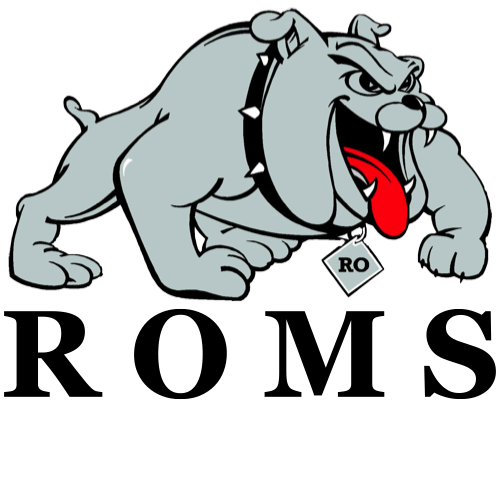 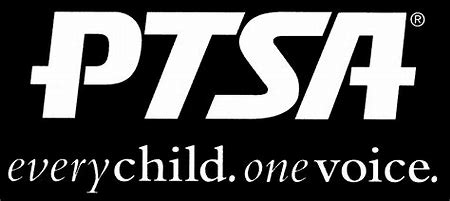 March 15, 2021Meeting Minutes (held via Zoom)Attendees:  Emily Abrutyn, Julie Aichler, Erika Alexander, Nancy Antwan, Kelli Balogh, Becky Bibbs, Sarah Bockhausen, Jane Bofferding, Kate Chambers, Yanni Decker, Patti Fritz, Jean Glander, Christina Hipp, Carie Hooker, Joelle Jarrait, Lori Klopfenstein, Val Moskalik, Elizabeth Mulheisen, Todd Noonan, Megan O’Shea, Alicia Podmokly, Lindsey Potterack, Sheila Robine, Heidi Schollenberger, Jennifer Tietz, Maryanne VanHaitsma, Jason Vinluan, Michelle Vinluan, Christina West  Quorum is met (7 members constitutes quorum)Call to OrderCalled to order at 7:00 PM Minutes & Treasurer’s Report were posted in the chatRecited Pledge of AllegianceSecretary’s Report – Jason VinluanReviewed January 2021 MinutesCarie Hooker made a motion to approve the minutes, Megan O’Shea seconded it.  Motion approved by all.Jason Vinluan announced the 2021 ROHS Annual Craft Show, requested volunteers for sub-committee roles.  Please contact him if you are interested.Jason shared Autism Awareness/History Month & World Autism Awareness Day 2021Autism Speaks Virtual 5KTop 10 Positive Traits of Autistic PeopleGender and Sexuality in Autism History’s Most Inspiring People on the Autism SpectrumAutistic Self Advocacy Network Treasurer’s Report – Elizabeth Rummel (not present)Reviewed January and February financial reportsPrincipal’s Report – Todd Noonan Dawg Walk DC funds for cancelled trips will be available to pay for ROSD school expenditures (sports, yearbooks, etc.).  Please reach out to the ROMS or ROHS principals to access your child’s monies.  Funds for families who have left the district will be returned to the ROMS PTA.Nancy Antwan asked how to find out how much is in your child’s account.  Please email Roberta Byrnes.Picture day went well today, will continue tomorrow.  Students can wear their masks or remove them for photo.  It has been great to see the 6th graders with their ROMS masks around the building, thanks to the PTA funding.  Val Moskalik clarified how to get the mask.  Todd responded that they were distributed at 6th grade orientation and the rest are being given out at picture day.  Families can come pick their mask up, even if not having picture taken.  Patty Fritz asked if there will be a picture retake day.  Todd said there will, date is to be determined.  Selection to change from ROMS remote to F2F or ROMS hybrid to ROMS remote must be made by Thursday.  Administrators are engaging with each family requesting a change.  Students will also be able to make their change at the start of quarter 4.  Elizabeth Mulheisen asked about another orientation for 6th graders who are changing their selection and missed the first one.  Please contact Todd or Jennie Bosley to arrange this.  Board Member’s Report - Maryanne VanHaitsmaBoard of Education voted to return to school for 5 days beginning March 22nd.  Increasing F2F hours allows for supplemental COVID funds.  Meal distribution F2F students will have the option of picking up lunch and breakfast for the following day as they depart the buildings.Remote students will be able to pick meals up, the district will be announcing time and place.Meals will continue through the end of school year An additional BOE meeting is this Thursday.District is continuing work on cultural competency.  Addams and Upton Construction has started.  Families and students have been very excited to be in the HS and Oakland to see the remodeling.Maryanne thanked Jason, for volunteering at the HS level.  The Craft Fair is the only fundraiser for the ROHS PTSA.  Becky Bibbs asked the likelihood that 2021-22 start day will be Tuesday after Labor Day.  The calendar has not yet been negotiated.  President’s Report – Michelle VinluanAll committee chairs have been filled.  Thank you to Jason Vinluan and Emily Abrutyn for volunteering for Staff Appreciation and Health & Wellness.  Health and Wellness posts on facebook have been well-received.ROHS PTSA is looking for to fill open board positions (President, 1st VP, Treasurer and Historian) for 2021-22.  Please email or call (248-808-5478) Julie Lyons Bricker if you have questions or are interested.  They plan to present their slate at their meeting next Monday.  Val Moskalik asked if PTA meetings will continue to be virtual for the next school year.  Michelle answered that is to be determined.  There have been suggestions abut meeting in person and offer a live, remote option.  Membership Report – Joelle JarraitWe have 532 members.  Thank you for your support of the ROMS PTSA!Thank you to Jeffery Sauger Photography for business membershipTeacher Representative/Student Council Report – Lindsay Potterack Spirit week:Monday – color out day (6th grade - white, 7th grade - red, 8th grade - black)Tuesday – crazy socks Wednesday – St. Patrick’s Day greenThursday – mismatch Friday – PJsStudent Council service project is Jar Wars:  Cats vs. Dogs.  Bring your donations to support the Royal Oak Animal Shelter outside of Mrs. Chambers’ and Mrs. Potterack’s classrooms on the 2nd floor.  ROMS staff is preparing for the schedule change next week.  Making sure to provide safe and welcoming environment.  Committee Reports  Nominating Committee presented that they are looking to fill open ROMS PTA executive board positions for 2021-22.  Please contact Bridget, Lori or Elizabeth if would like more information or are interested President, Secretary or Member at Large positions.  Old BusinessROMS PTA will partner with Student Council to purchase and present a memorial gift for Sarah Klaus once we can get back to school/grounds.New BusinessNone reportedAdjournmentThe next Meeting is Monday, April 19, 2021 at 7 p.m. on Zoom.Meeting adjourned at 7:35 pm.Mr. Noonan and Mr. Colligan stayed after to answer questions about the upcoming F2F and Remote learning models.  